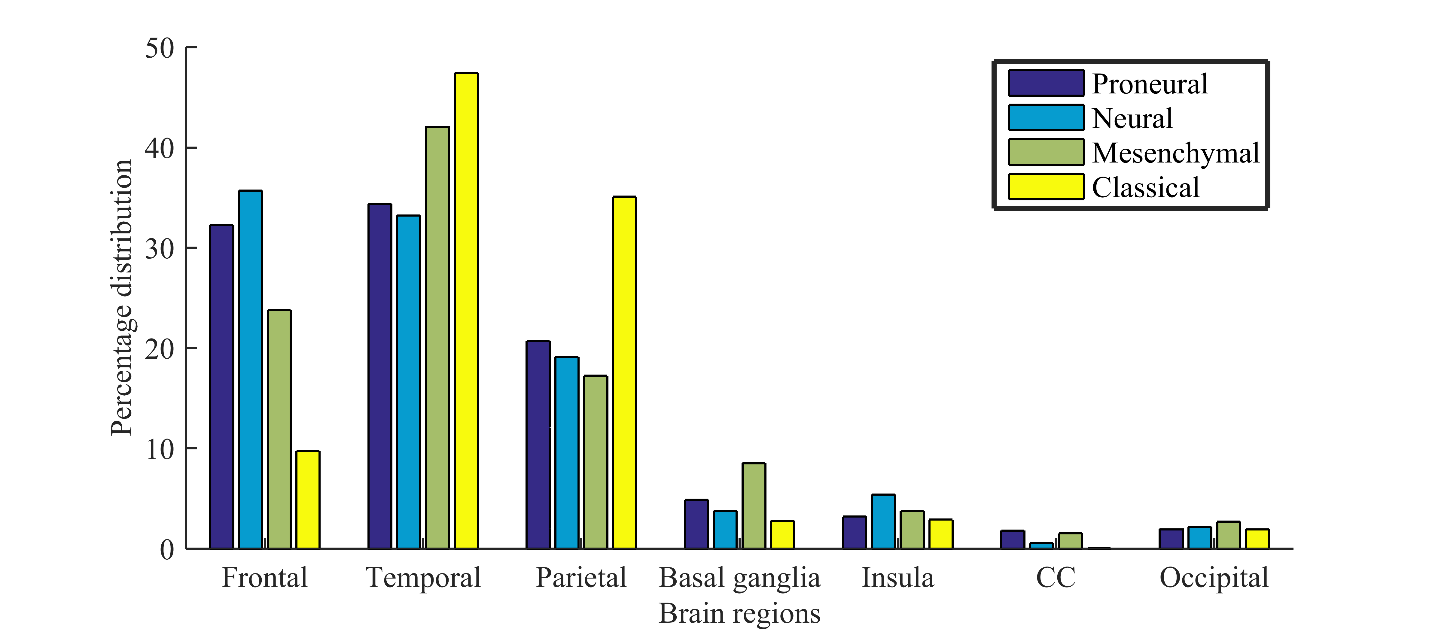 (A)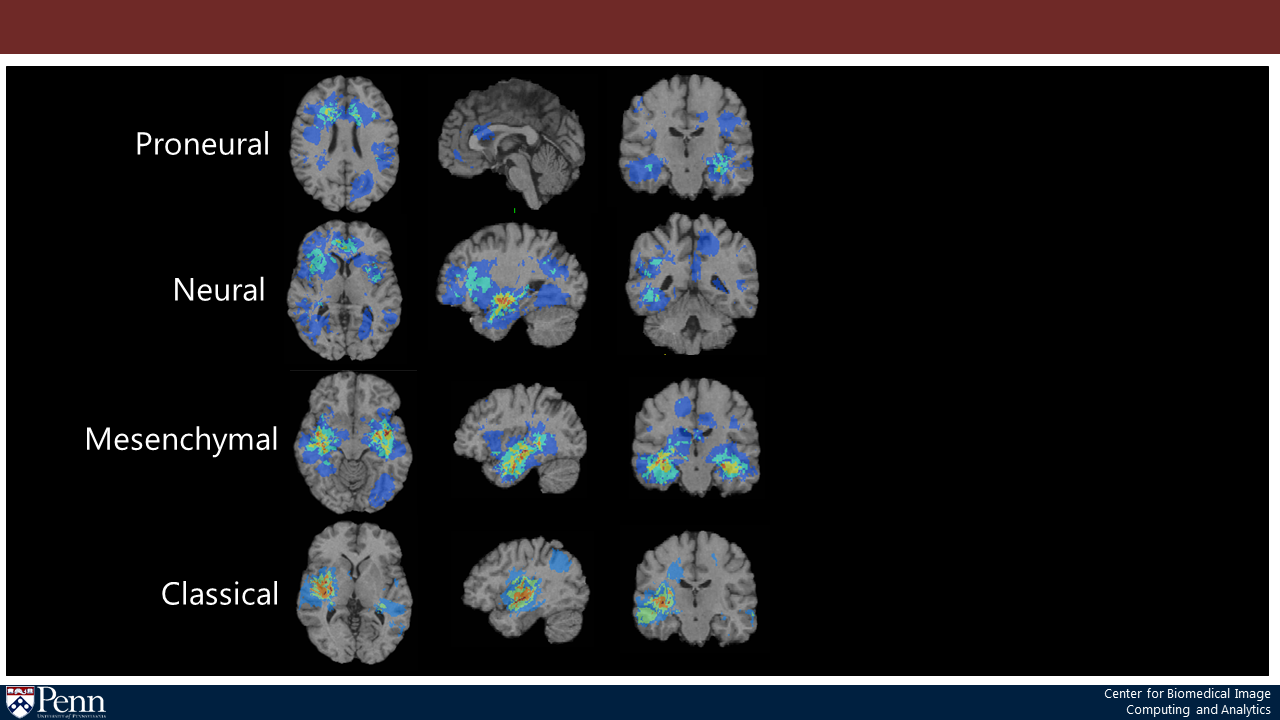 (B)Figure S1: Spatial distribution of glioblastomas according to their molecular subtype status. (A) Percentage distribution of tumors in each brain region, and (B) Spatial distribution maps. The red and blue colors, respectively, show higher and lower frequencies.